October in Mahgs MonthIs there life after Kean? Graduates of Kean’s acclaimed Master of Arts in Holocaust and Genocide Studies are involved in museums, human rights work, and in privileged teaching positions.Interested in joining their ranks?What’s the Mahgs program about?How long will it take before I receive my coveted Masters degree?Is there financial aid?Meet the director and learn about this exciting program!Tuesday, October 2412:30 pm in Townsend Hall 1177:30 pm in Townsend Hall 111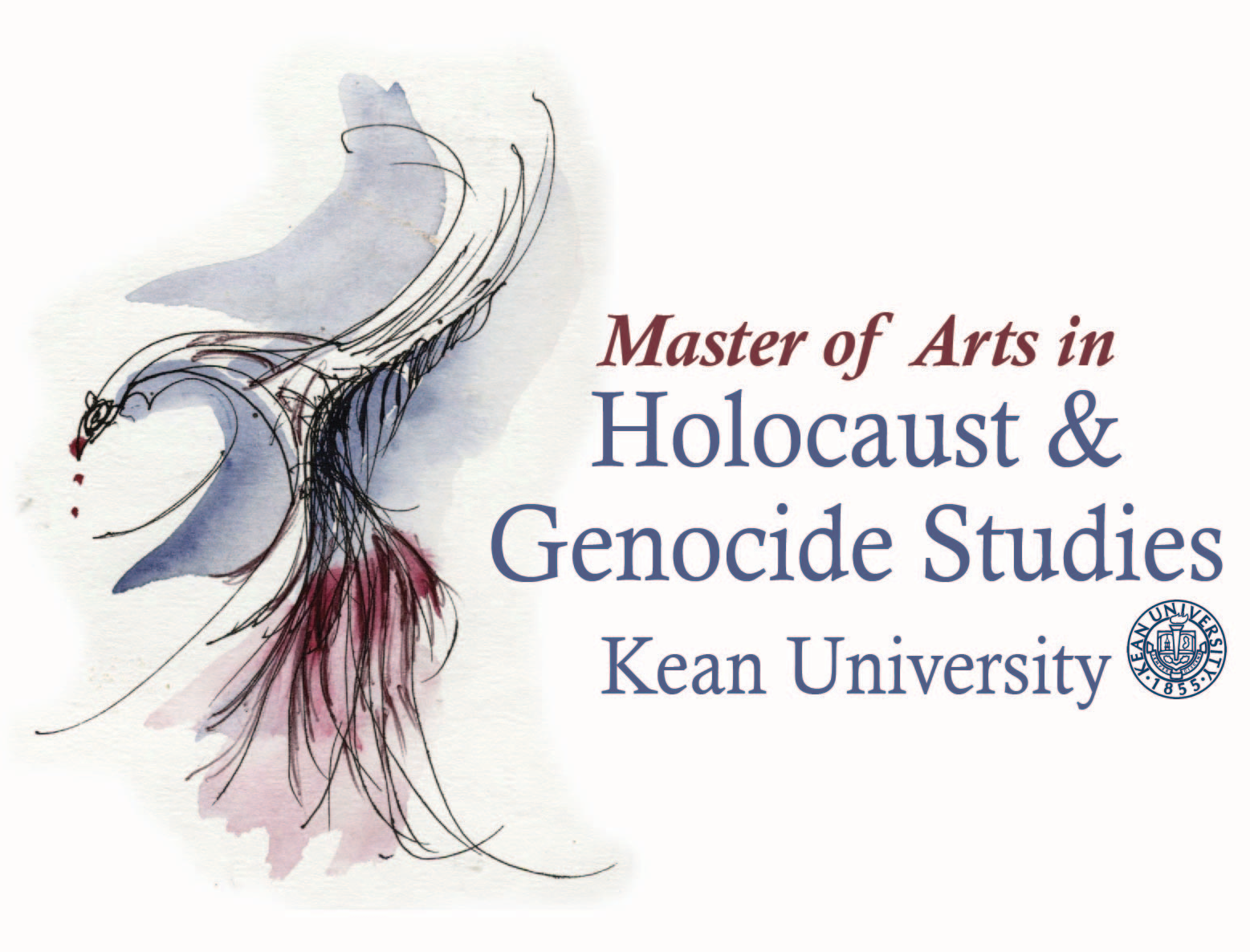 Master of Arts in Holocaust & Genocide Studiesgrad.kean.edu/mahgsdklein@kean.edu